Домашнее задание по сольфеджио для 3 ДОП от 12.11.22Виды минора: натуральный, гармонический, мелодический. Запомнить теорию построения видов минора! Натуральный: т-пт-т-т-пт-т-тГармонический: повышается VII ст.;Мелодический: при движении вверх повышается VI, VII ст., при движении вниз звучит как натуральный. Пример построения в тональности "ля минор":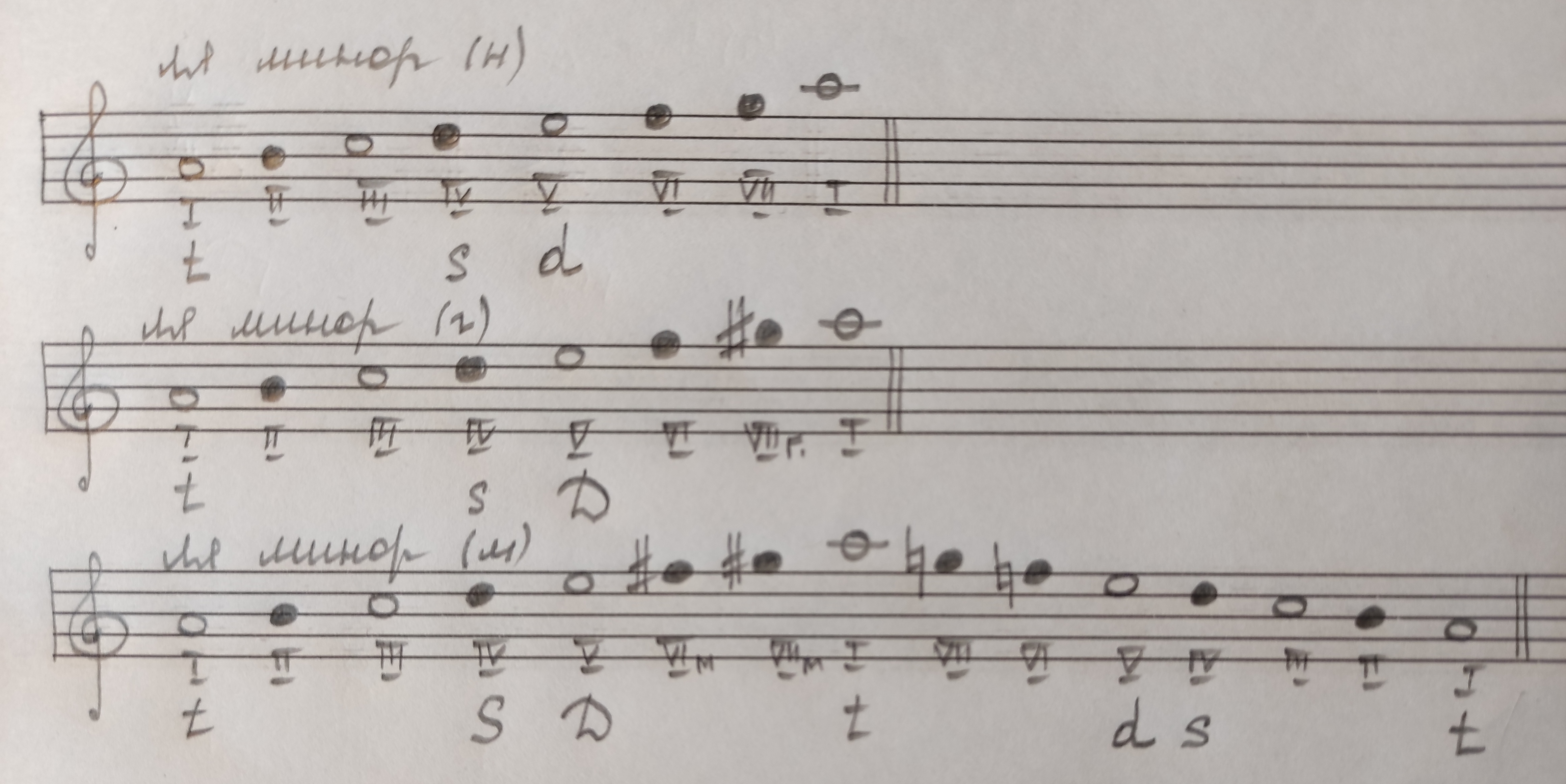 Письменно в тетради построить три вида в тональности "ми минор" (ключевой знак фа#, пишется на пятой линеечки возле скрипичного ключа). При построении гаммы, пожалуйста, оформите еë как следует, то есть нужно:подписать все ступени римскими цифрами,подписать главные ступени своими функциями (t, s, d/D),выделить устойчивые и неустойчивые ноты.Главные трезвучия. Продолжайте играть главные трезвучия в тональности "До мажор", произнося вслух название. 